Приложение  №1                                                                                        К распоряжению главы района                                                                                               №  4     от  11.01.2017 годаПЛАНпроведения контрольных мероприятий в отношении закупок, товаров, работ, услуг для обеспечения нужд Юрлинского муниципального  района на 2017 год.Приложение  №2                                                                                        К распоряжению главы района                                                                                             № 4    от 11.01.2017 годаПлан Проведения мероприятий  финансового контроля в бюджетных учреждениях Юрлинского муниципального района на 2017 год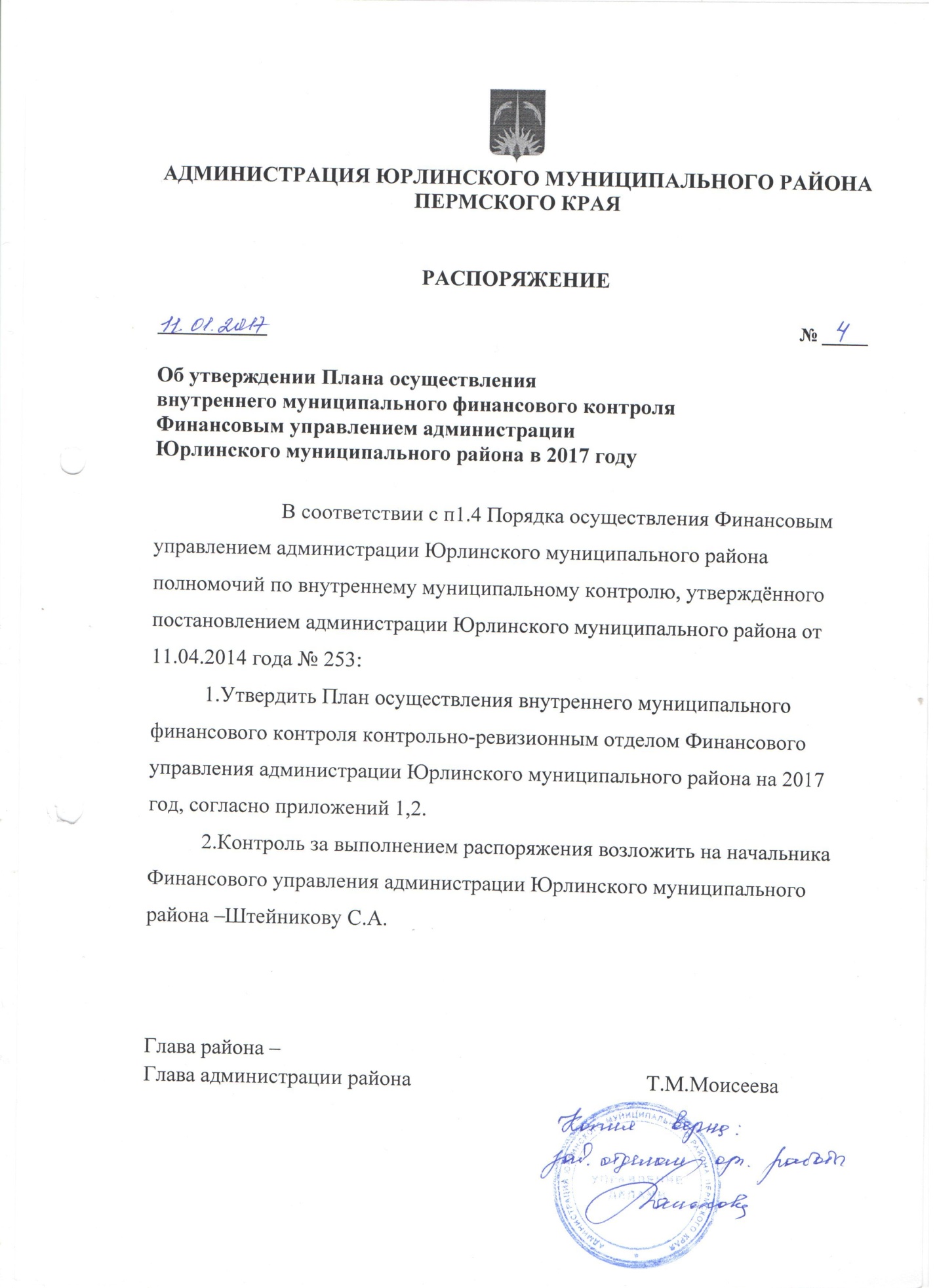 № п/пНаименованиеобъекта контроляАдрес места местонахождения объекта контроляПроверяемый периодМесяц начала проведения 123451Администрация Юрлинского муниципального районас.Юрла, ул.Ленина, д.15С января 2016 года  по январь 2017 годафевраль2МБОУ «Чужьинская школа»Д.ЧужьяС января  2015 года по март 2017 года март март3МБДОУ «Детский сад» № 3С.ЮрлаС января  2014 года по март 2017 годаапрель4Муниципальное бюджетное учреждение культуры «Юрлинский МКДЦ»с.ЮрлаС октября  2015 по апрель  2017 годамай5Муниципальное бюджетное  учреждение культуры «Центральная библиотечная система »С.ЮрлаС ноября  2014 по май 2017годаиюнь6МБОУ ДОД «Детская школа искусств»С.ЮрлаС ноября 2014 по июнь 2017 годаиюль7МБОУ «Юрлинская средняя школа им.Барышевас.ЮрлаС сентября 2016 года по август 2017 годаавгуст8МБОУ «Усть-Берёзовская школа»с.ЮрлаС июня 2015 по октябрь 2017годаоктябрь 9МБДОУ «Детский сад» № 5»С.ЮрлаС мая 2014 по ноябрь 2017годаноябрь№ п/пНаименованиеобъекта контроляАдрес места местонахождения объекта контроляПроверяемый периодМесяц проведения контрольного мероприятия12341МБУ «Транспортно-хозяйственное предприятие»с.ЮрлаС января 2015 по декабрь 2016январь2МБОУ «Чужьинская школа»д.ЧужьяС января  2015 по март 2017 годамарт3МБДОУ «Детский сад № 3»с.ЮрлаС октября 2013 по апрель 2016апрель4Муниципальное бюджетное учреждение культуры «Юрлинский МКДЦ» с.Юрла, ул.С февраля 2014 по май  2017май5Муниципальное бюджетное  учреждение культуры «Центральная библиотечная система »С.ЮрлаС февраля 2014 года по апрель2017июнь6МБОУ ДОД «Детская школа искусств»С.ЮрлаС января  2014 по июнь 2017 года июль7МБОУ «Юрлинская средняя школа им.Барышева»С.ЮрлаС июля 2014 г по август 2017 годаавгуст8МБОУ «Усть-Берёзовская школа»С.Усть-БерёзовкаС июня 2015 по октябрь 2017годаоктябрь9МБДОУ «Детский сад № 5»С.ЮрлаС октября 2014 по ноябрь 2017ноябрь